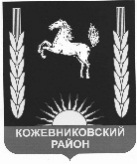 АДМИНИСТРАЦИЯ КОЖЕВНИКОВСКОГО РАЙОНАПОСТАНОВЛЕНИЕ26.04.2019                                                                                            № 281с. Кожевниково   Кожевниковского района   Томской областиОб утверждении плана мероприятий по финансовому оздоровлению Кожевниковского района на 2019-2021 годыС целью создания условий для результативного управления финансами Кожевниковского района, эффективного использования бюджетных средств и обеспечения сбалансированности бюджета Кожевниковского района, ПОСТАНОВЛЯЮ:1. Утвердить План мероприятий по финансовому оздоровлению Кожевниковского района, согласно приложению  1 к настоящему постановлению. 2. Предоставлять информацию о ходе выполнения плана мероприятий в Департамент финансов Томской области ежеквартально до 25-го числа месяца, следующего за отчетным кварталом.3. Рекомендовать главам администраций  сельских поселений Кожевниковского района разработать и утвердить план  оздоровления муниципальных финансов на 2019-2021 годы.4. Настоящее постановление подлежит размещению на официальном сайте муниципального образования Кожевниковский район в информационно-телекоммуникационной сети «Интернет».5. Постановление вступает в силу с даты его подписания.6. Контроль исполнения настоящего постановления оставляю за собой. Первый заместитель Главы района                             А.А. МалолеткоО.Л.Вильт 838(244)21216Приложение № 1 к постановлению Администрации Кожевниковскогорайонаот 26.04.2019 № 281ПЛАНМЕРОПРИЯТИЙ ПО ФИНАНСОВОМУ ОЗДОРОВЛЕНИЮМО «КОЖЕВНИКОВСКИЙ РАЙОН» на 2019-2021 годыНачальник отдела  правовой и кадровой работе_________ В.И.Савельева«_____»______________2019 г.№ п/пМероприятияОтветственные исполнителиОтветственные исполнителиОтветственные исполнители2019 год2019 год2019 год2019 год2019 год2019 год2019 год2020 год2020 год2020 год2020 год2021 год2021 год2021 год2021 год2021 год№ п/пМероприятияОтветственные исполнителиОтветственные исполнителиОтветственные исполнителиСроки выполненияСроки выполненияСроки выполненияБюджетный эффект (целевые показатели), тыс. рублейБюджетный эффект (целевые показатели), тыс. рублейБюджетный эффект (целевые показатели), тыс. рублейБюджетный эффект (целевые показатели), тыс. рублейСроки выполненияСроки выполненияСроки выполненияБюджетный эффект (целевые показатели), тыс. рублейСроки выполненияСроки выполненияСроки выполненияБюджетный эффект (целевые показатели), тыс. рублейБюджетный эффект (целевые показатели), тыс. рублей123334445555666788899IМероприятия по повышению доходной базы консолидированного бюджета Кожевниковского районаМероприятия по повышению доходной базы консолидированного бюджета Кожевниковского районаМероприятия по повышению доходной базы консолидированного бюджета Кожевниковского районаМероприятия по повышению доходной базы консолидированного бюджета Кожевниковского районаМероприятия по повышению доходной базы консолидированного бюджета Кожевниковского районаМероприятия по повышению доходной базы консолидированного бюджета Кожевниковского районаМероприятия по повышению доходной базы консолидированного бюджета Кожевниковского районаМероприятия по повышению доходной базы консолидированного бюджета Кожевниковского районаМероприятия по повышению доходной базы консолидированного бюджета Кожевниковского районаМероприятия по повышению доходной базы консолидированного бюджета Кожевниковского районаМероприятия по повышению доходной базы консолидированного бюджета Кожевниковского районаМероприятия по повышению доходной базы консолидированного бюджета Кожевниковского районаМероприятия по повышению доходной базы консолидированного бюджета Кожевниковского районаМероприятия по повышению доходной базы консолидированного бюджета Кожевниковского районаМероприятия по повышению доходной базы консолидированного бюджета Кожевниковского районаМероприятия по повышению доходной базы консолидированного бюджета Кожевниковского районаМероприятия по повышению доходной базы консолидированного бюджета Кожевниковского районаМероприятия по повышению доходной базы консолидированного бюджета Кожевниковского районаМероприятия по повышению доходной базы консолидированного бюджета Кожевниковского районаМероприятия по повышению доходной базы консолидированного бюджета Кожевниковского района1.1Вовлечение в налоговый оборот объектов недвижимого имущества, включая земельные участки, в том числе: уточнение сведений об объектах недвижимости, предоставление сведений о земельных участках и иных объектах недвижимости в налоговые органы в рамках информационного обмена. Проведение муниципального земельного контроля. Выявление собственников земельных участков и другого недвижимого имущества и привлечение их к налогообложению путем содействия в оформлении прав собственности на земельные участки и имущество физическими лицамиОтдел по управлению муниципальной собственностью администрации Кожевниковского района, Администрации Кожевниковского района, 

Администрации сельских поселений,

Межрайонная инспекция Федеральной налоговой службы № 2 по Томской области (по согласованию)     Отдел по управлению муниципальной собственностью администрации Кожевниковского района, Администрации Кожевниковского района, 

Администрации сельских поселений,

Межрайонная инспекция Федеральной налоговой службы № 2 по Томской области (по согласованию)     Отдел по управлению муниципальной собственностью администрации Кожевниковского района, Администрации Кожевниковского района, 

Администрации сельских поселений,

Межрайонная инспекция Федеральной налоговой службы № 2 по Томской области (по согласованию)     2019 г. (постоянно)2019 г. (постоянно)2019 г. (постоянно)505050502020 г. (постоянно)2020 г. (постоянно)2020 г. (постоянно)502021 г. (постоянно)2021 г. (постоянно)2021 г. (постоянно)50501.2Выработка рекомендаций для органов местного самоуправления в целях повышения эффективности реализации органами местного самоуправления полномочий по регулированию налоговой нагрузки по налогу на имущество физических лиц исходя из кадастровой стоимости объектов недвижимого имуществаУправление финансов Администрации Кожевниковского района,Управление финансов Администрации Кожевниковского района,Управление финансов Администрации Кожевниковского района,до 01.09.2018до 01.09.2018до 01.09.2018хххх1.3Мониторинг пересмотра размера корректирующего коэффициента базовой доходности К2, применяемого при расчете единого налога на вмененный доход для отдельных видов деятельностиУправление финансов Администрации Кожевниковского района,Управление финансов Администрации Кожевниковского района,Управление финансов Администрации Кожевниковского района,хххххххдо 01.12.2020, до 01.12.2020, до 01.12.2020, до 01.12.2021, до 01.12.2021, до 01.12.2021, 1.4Обеспечение исполнения Соглашения с Департаментом финансов  Томской области № 8-С от 11.03.2019 г. г. «О мерах по оздоровлению муниципальных финансов и условиях оказания финансовой помощи муниципальному образованию «Кожевниковский район»  Заместители Главы Кожевниковского районаЗаместители Главы Кожевниковского районаЗаместители Главы Кожевниковского районаежеквартальноежеквартальноежеквартальноежеквартальноежеквартальноежеквартальноежеквартальноежеквартальноежеквартально2Повышение эффективности налоговых доходов консолидированного бюджета Кожевниковского районаПовышение эффективности налоговых доходов консолидированного бюджета Кожевниковского районаПовышение эффективности налоговых доходов консолидированного бюджета Кожевниковского районаПовышение эффективности налоговых доходов консолидированного бюджета Кожевниковского районаПовышение эффективности налоговых доходов консолидированного бюджета Кожевниковского районаПовышение эффективности налоговых доходов консолидированного бюджета Кожевниковского районаПовышение эффективности налоговых доходов консолидированного бюджета Кожевниковского районаПовышение эффективности налоговых доходов консолидированного бюджета Кожевниковского районаПовышение эффективности налоговых доходов консолидированного бюджета Кожевниковского районаПовышение эффективности налоговых доходов консолидированного бюджета Кожевниковского районаПовышение эффективности налоговых доходов консолидированного бюджета Кожевниковского районаПовышение эффективности налоговых доходов консолидированного бюджета Кожевниковского районаПовышение эффективности налоговых доходов консолидированного бюджета Кожевниковского районаПовышение эффективности налоговых доходов консолидированного бюджета Кожевниковского районаПовышение эффективности налоговых доходов консолидированного бюджета Кожевниковского районаПовышение эффективности налоговых доходов консолидированного бюджета Кожевниковского районаПовышение эффективности налоговых доходов консолидированного бюджета Кожевниковского районаПовышение эффективности налоговых доходов консолидированного бюджета Кожевниковского районаПовышение эффективности налоговых доходов консолидированного бюджета Кожевниковского районаПовышение эффективности налоговых доходов консолидированного бюджета Кожевниковского района2.1Проведение оценки эффективности предоставленных налоговых льгот. Подготовка сводного аналитического отчета об оценке эффективности налоговых льгот, предоставленных в Кожевниковском районе, за отчетный финансовый годПроведение оценки эффективности предоставленных налоговых льгот. Подготовка сводного аналитического отчета об оценке эффективности налоговых льгот, предоставленных в Кожевниковском районе, за отчетный финансовый годУправление финансов Администрации Кожевниковского района, Отдел экономического анализа и прогнозирования Администрации Кожевниковского районаМежрайонная инспекция Федеральной налоговой службы №2 по Томской области (по согласованию)     Управление финансов Администрации Кожевниковского района, Отдел экономического анализа и прогнозирования Администрации Кожевниковского районаМежрайонная инспекция Федеральной налоговой службы №2 по Томской области (по согласованию)     Управление финансов Администрации Кожевниковского района, Отдел экономического анализа и прогнозирования Администрации Кожевниковского районаМежрайонная инспекция Федеральной налоговой службы №2 по Томской области (по согласованию)     Управление финансов Администрации Кожевниковского района, Отдел экономического анализа и прогнозирования Администрации Кожевниковского районаМежрайонная инспекция Федеральной налоговой службы №2 по Томской области (по согласованию)     2019 год (до 15 августа)2019 год (до 15 августа)2019 год (до 15 августа)2020 год (до 15 августа)2020 год (до 15 августа)2020 год (до 15 августа)2021 год (до 15 августа)2021 год (до 15 августа)2.2Проведение мониторинга налоговых льгот, устанавливаемых, сельскими поселениями. Подготовка рекомендаций для сельских поселений по отмене неэффективных налоговых льгот, изменению размера льгот и ставок по местным налогамПроведение мониторинга налоговых льгот, устанавливаемых, сельскими поселениями. Подготовка рекомендаций для сельских поселений по отмене неэффективных налоговых льгот, изменению размера льгот и ставок по местным налогамУправление финансов Администрации Кожевниковского района, Администрации сельских поселенийУправление финансов Администрации Кожевниковского района, Администрации сельских поселенийУправление финансов Администрации Кожевниковского района, Администрации сельских поселенийУправление финансов Администрации Кожевниковского района, Администрации сельских поселенийдо 15 августадо 15 августадо 15 августа3Сокращение задолженности по платежам в консолидированный бюджет Кожевниковского районаСокращение задолженности по платежам в консолидированный бюджет Кожевниковского районаСокращение задолженности по платежам в консолидированный бюджет Кожевниковского районаСокращение задолженности по платежам в консолидированный бюджет Кожевниковского районаСокращение задолженности по платежам в консолидированный бюджет Кожевниковского районаСокращение задолженности по платежам в консолидированный бюджет Кожевниковского районаСокращение задолженности по платежам в консолидированный бюджет Кожевниковского районаСокращение задолженности по платежам в консолидированный бюджет Кожевниковского районаСокращение задолженности по платежам в консолидированный бюджет Кожевниковского районаСокращение задолженности по платежам в консолидированный бюджет Кожевниковского районаСокращение задолженности по платежам в консолидированный бюджет Кожевниковского районаСокращение задолженности по платежам в консолидированный бюджет Кожевниковского районаСокращение задолженности по платежам в консолидированный бюджет Кожевниковского районаСокращение задолженности по платежам в консолидированный бюджет Кожевниковского районаСокращение задолженности по платежам в консолидированный бюджет Кожевниковского районаСокращение задолженности по платежам в консолидированный бюджет Кожевниковского районаСокращение задолженности по платежам в консолидированный бюджет Кожевниковского районаСокращение задолженности по платежам в консолидированный бюджет Кожевниковского районаСокращение задолженности по платежам в консолидированный бюджет Кожевниковского районаСокращение задолженности по платежам в консолидированный бюджет Кожевниковского района3.1Продолжение деятельности межведомственной комиссии  Кожевниковского района,   по вопросам:Продолжение деятельности межведомственной комиссии  Кожевниковского района,   по вопросам:Заместители Главы Кожевниковского района, Межрайонная инспекция Федеральной налоговой службы № 2 по Томской области Отдел судебных приставов Отдел МВД России по Кожевниковскому районуЗаместители Главы Кожевниковского района, Межрайонная инспекция Федеральной налоговой службы № 2 по Томской области Отдел судебных приставов Отдел МВД России по Кожевниковскому районуЗаместители Главы Кожевниковского района, Межрайонная инспекция Федеральной налоговой службы № 2 по Томской области Отдел судебных приставов Отдел МВД России по Кожевниковскому районуне менее 4 заседанийне менее 4 заседанийне менее 4 заседаний50505050не менее 4 заседанийне менее 4 заседанийне менее 4 заседаний4040не менее 4 заседанийне менее 4 заседаний403.2Усиление контроля за поступлением налоговых и неналоговых доходов в консолидируемый  бюджет Кожевниковского района по видам доходов в соответствии с распоряжением  Администрации Кожевниковского  района от 06.02.2018 N 664-р "О создании рабочей группы по оказанию помощи специалистам сельских поселений Кожевниковского района по вопросам повышения доходов бюджетов поселений платежей Усиление контроля за поступлением налоговых и неналоговых доходов в консолидируемый  бюджет Кожевниковского района по видам доходов в соответствии с распоряжением  Администрации Кожевниковского  района от 06.02.2018 N 664-р "О создании рабочей группы по оказанию помощи специалистам сельских поселений Кожевниковского района по вопросам повышения доходов бюджетов поселений платежей Заместители Главы Кожевниковского района, Администрации сельских поселенийЗаместители Главы Кожевниковского района, Администрации сельских поселенийЗаместители Главы Кожевниковского района, Администрации сельских поселенийпостояннопостояннопостоянно30303030постояннопостояннопостоянно2525постояннопостоянно254Реализация плана мероприятий по снижению неформальной занятостиРеализация плана мероприятий по снижению неформальной занятостиРеализация плана мероприятий по снижению неформальной занятостиРеализация плана мероприятий по снижению неформальной занятостиРеализация плана мероприятий по снижению неформальной занятостиРеализация плана мероприятий по снижению неформальной занятостиРеализация плана мероприятий по снижению неформальной занятостиРеализация плана мероприятий по снижению неформальной занятостиРеализация плана мероприятий по снижению неформальной занятостиРеализация плана мероприятий по снижению неформальной занятостиРеализация плана мероприятий по снижению неформальной занятостиРеализация плана мероприятий по снижению неформальной занятостиРеализация плана мероприятий по снижению неформальной занятостиРеализация плана мероприятий по снижению неформальной занятостиРеализация плана мероприятий по снижению неформальной занятостиРеализация плана мероприятий по снижению неформальной занятостиРеализация плана мероприятий по снижению неформальной занятостиРеализация плана мероприятий по снижению неформальной занятостиРеализация плана мероприятий по снижению неформальной занятостиРеализация плана мероприятий по снижению неформальной занятости4.1Работа с руководителями организаций (предприятий) Кожевниковского района по вопросу повышения уровня оплаты труда работников во время заключения соглашений о социально-экономическом сотрудничествеРабота с руководителями организаций (предприятий) Кожевниковского района по вопросу повышения уровня оплаты труда работников во время заключения соглашений о социально-экономическом сотрудничествеАдминистрация Кожевниковского района                                                                                                                                                     Центр труда и занятости населения Кожевниковского районаАдминистрация Кожевниковского района Отдел экономического анализа и прогнозирования Администрации Кожевниковского районаАдминистрация Кожевниковского района                                                                                                                                                     Центр труда и занятости населения Кожевниковского районаАдминистрация Кожевниковского района Отдел экономического анализа и прогнозирования Администрации Кожевниковского районаАдминистрация Кожевниковского района                                                                                                                                                     Центр труда и занятости населения Кожевниковского районаАдминистрация Кожевниковского района Отдел экономического анализа и прогнозирования Администрации Кожевниковского районаАдминистрация Кожевниковского района                                                                                                                                                     Центр труда и занятости населения Кожевниковского районаАдминистрация Кожевниковского района Отдел экономического анализа и прогнозирования Администрации Кожевниковского районапостояннопостояннопостояннопостоянно5Повышение эффективности реализации полномочий в сфере земельно-имущественных отношенийПовышение эффективности реализации полномочий в сфере земельно-имущественных отношенийПовышение эффективности реализации полномочий в сфере земельно-имущественных отношенийПовышение эффективности реализации полномочий в сфере земельно-имущественных отношенийПовышение эффективности реализации полномочий в сфере земельно-имущественных отношенийПовышение эффективности реализации полномочий в сфере земельно-имущественных отношенийПовышение эффективности реализации полномочий в сфере земельно-имущественных отношенийПовышение эффективности реализации полномочий в сфере земельно-имущественных отношенийПовышение эффективности реализации полномочий в сфере земельно-имущественных отношенийПовышение эффективности реализации полномочий в сфере земельно-имущественных отношенийПовышение эффективности реализации полномочий в сфере земельно-имущественных отношенийПовышение эффективности реализации полномочий в сфере земельно-имущественных отношенийПовышение эффективности реализации полномочий в сфере земельно-имущественных отношенийПовышение эффективности реализации полномочий в сфере земельно-имущественных отношенийПовышение эффективности реализации полномочий в сфере земельно-имущественных отношенийПовышение эффективности реализации полномочий в сфере земельно-имущественных отношенийПовышение эффективности реализации полномочий в сфере земельно-имущественных отношенийПовышение эффективности реализации полномочий в сфере земельно-имущественных отношенийПовышение эффективности реализации полномочий в сфере земельно-имущественных отношенийПовышение эффективности реализации полномочий в сфере земельно-имущественных отношений5.1Проведение инвентаризации муниципального имущества Кожевниковского района с целью приватизации выявленного непрофильного имуществаПроведение инвентаризации муниципального имущества Кожевниковского района с целью приватизации выявленного непрофильного имуществаОтдел по управлению муниципальной собственностью администрации Кожевниковского районаОтдел по управлению муниципальной собственностью администрации Кожевниковского районаОтдел по управлению муниципальной собственностью администрации Кожевниковского районаОтдел по управлению муниципальной собственностью администрации Кожевниковского района5.2Повышение эффективности деятельности муниципальных унитарных предприятий Кожевниковского района Повышение эффективности деятельности муниципальных унитарных предприятий Кожевниковского района Отдел экономического анализа и прогнозирования 
Администрации Кожевниковского районаОтдел экономического анализа и прогнозирования 
Администрации Кожевниковского районаОтдел экономического анализа и прогнозирования 
Администрации Кожевниковского районаОтдел экономического анализа и прогнозирования 
Администрации Кожевниковского районапостояннопостояннопостояннопостояннопостояннопостояннопостояннопостояннопостоянно5.2Усиление претензионной-исковой деятельности к должникам                                                              1)по арендной плате за пользование земельными участками, государственная собственность на которые не разграничена;                                             2) по арендной плате за муниципальное имуществоУсиление претензионной-исковой деятельности к должникам                                                              1)по арендной плате за пользование земельными участками, государственная собственность на которые не разграничена;                                             2) по арендной плате за муниципальное имуществоОтдел по управлению муниципальной собственностью администрации Кожевниковского района, Отдел судебных приставов (по согласованию),Администрации, сельских поселенийОтдел по управлению муниципальной собственностью администрации Кожевниковского района, Отдел судебных приставов (по согласованию),Администрации, сельских поселенийОтдел по управлению муниципальной собственностью администрации Кожевниковского района, Отдел судебных приставов (по согласованию),Администрации, сельских поселенийОтдел по управлению муниципальной собственностью администрации Кожевниковского района, Отдел судебных приставов (по согласованию),Администрации, сельских поселений5050505050Бюджетный эффект мероприятий по увеличению доходовБюджетный эффект мероприятий по увеличению доходовБюджетный эффект мероприятий по увеличению доходовБюджетный эффект мероприятий по увеличению доходовБюджетный эффект мероприятий по увеличению доходовБюджетный эффект мероприятий по увеличению доходовБюджетный эффект мероприятий по увеличению доходовБюджетный эффект мероприятий по увеличению доходовБюджетный эффект мероприятий по увеличению доходовБюджетный эффект мероприятий по увеличению доходов180180180165165II. Мероприятия по оптимизации расходов консолидированного бюджета Кожевниковского районаМероприятия по оптимизации расходов консолидированного бюджета Кожевниковского районаМероприятия по оптимизации расходов консолидированного бюджета Кожевниковского районаМероприятия по оптимизации расходов консолидированного бюджета Кожевниковского районаМероприятия по оптимизации расходов консолидированного бюджета Кожевниковского районаМероприятия по оптимизации расходов консолидированного бюджета Кожевниковского районаМероприятия по оптимизации расходов консолидированного бюджета Кожевниковского районаМероприятия по оптимизации расходов консолидированного бюджета Кожевниковского районаМероприятия по оптимизации расходов консолидированного бюджета Кожевниковского районаМероприятия по оптимизации расходов консолидированного бюджета Кожевниковского районаМероприятия по оптимизации расходов консолидированного бюджета Кожевниковского районаМероприятия по оптимизации расходов консолидированного бюджета Кожевниковского районаМероприятия по оптимизации расходов консолидированного бюджета Кожевниковского районаМероприятия по оптимизации расходов консолидированного бюджета Кожевниковского районаМероприятия по оптимизации расходов консолидированного бюджета Кожевниковского районаМероприятия по оптимизации расходов консолидированного бюджета Кожевниковского районаМероприятия по оптимизации расходов консолидированного бюджета Кожевниковского районаМероприятия по оптимизации расходов консолидированного бюджета Кожевниковского районаМероприятия по оптимизации расходов консолидированного бюджета Кожевниковского районаМероприятия по оптимизации расходов консолидированного бюджета Кожевниковского района6Сокращение расходов на обеспечение деятельности органов исполнительной власти Кожевниковского районаСокращение расходов на обеспечение деятельности органов исполнительной власти Кожевниковского районаСокращение расходов на обеспечение деятельности органов исполнительной власти Кожевниковского районаАдминистрация Кожевниковского района Администрация Кожевниковского района Администрация Кожевниковского района 188,85188,85188,8575,6656.1Сокращение прочих расходов местного бюджета, за исключением расходов на первоочередные нужды (заработная плата работникам бюджетного сектора,  меры социальной поддержки населения, обслуживание муниципального, питание, налоги и оплата коммунальных услуг бюджетной сферыСокращение прочих расходов местного бюджета, за исключением расходов на первоочередные нужды (заработная плата работникам бюджетного сектора,  меры социальной поддержки населения, обслуживание муниципального, питание, налоги и оплата коммунальных услуг бюджетной сферыСокращение прочих расходов местного бюджета, за исключением расходов на первоочередные нужды (заработная плата работникам бюджетного сектора,  меры социальной поддержки населения, обслуживание муниципального, питание, налоги и оплата коммунальных услуг бюджетной сферыУправление финансов Администрации Кожевниковского района

ГРБС Администрации Кожевниковского районаУправление финансов Администрации Кожевниковского района

ГРБС Администрации Кожевниковского районаУправление финансов Администрации Кожевниковского района

ГРБС Администрации Кожевниковского района60,560,560,560,6506.2Увеличение доходов от оказания платных услуг с направлением дополнительных доходов на расходы казенных и автономных учрежденийУвеличение доходов от оказания платных услуг с направлением дополнительных доходов на расходы казенных и автономных учрежденийУвеличение доходов от оказания платных услуг с направлением дополнительных доходов на расходы казенных и автономных учрежденийГРБС Администрации Кожевниковского района ГРБС Администрации Кожевниковского района ГРБС Администрации Кожевниковского района 128,35128,35128,3515157Не допускать индексацию расходов местного бюджета, включая расходы на заработную плату, меры социальной поддержки гражданНе допускать индексацию расходов местного бюджета, включая расходы на заработную плату, меры социальной поддержки гражданНе допускать индексацию расходов местного бюджета, включая расходы на заработную плату, меры социальной поддержки гражданУправление финансов Администрации Кожевниковского районаУправление финансов Администрации Кожевниковского районаУправление финансов Администрации Кожевниковского районадо 1 ноября 2019 годадо 1 ноября 2019 годадо 1 ноября 2019 годадо 1 ноября 2019 годадо 1 ноября 2020 годадо 1 ноября 2020 годадо 1 ноября 2020 годадо 1 ноября 2021 годадо 1 ноября 2021 года8Не допускать превышения целевых показателей "дорожных карт" по уровню заработной платы отдельных категорий работников бюджетной сферы, определенных указами Президента Российской Федерации от 07.05.2012 N 597Не допускать превышения целевых показателей "дорожных карт" по уровню заработной платы отдельных категорий работников бюджетной сферы, определенных указами Президента Российской Федерации от 07.05.2012 N 597Не допускать превышения целевых показателей "дорожных карт" по уровню заработной платы отдельных категорий работников бюджетной сферы, определенных указами Президента Российской Федерации от 07.05.2012 N 597Отраслевые отделы Администрации Кожевниковского района (ГРБС)Отраслевые отделы Администрации Кожевниковского района (ГРБС)Отраслевые отделы Администрации Кожевниковского района (ГРБС)дадададададададада9Соблюдение показателей оптимизации численности отдельных категорий работников в соответствии с утвержденными планами мероприятий ("дорожными картами") повышения эффективности сферы образования, культурыСоблюдение показателей оптимизации численности отдельных категорий работников в соответствии с утвержденными планами мероприятий ("дорожными картами") повышения эффективности сферы образования, культурыСоблюдение показателей оптимизации численности отдельных категорий работников в соответствии с утвержденными планами мероприятий ("дорожными картами") повышения эффективности сферы образования, культурыГРБС Администрации Кожевниковского районаГРБС Администрации Кожевниковского районаГРБС Администрации Кожевниковского районададададададададада10Повышение эффективности государственных закупок с целью экономии в ходе закупочных процедур при условии соблюдения качества и требований законодательстваПовышение эффективности государственных закупок с целью экономии в ходе закупочных процедур при условии соблюдения качества и требований законодательстваПовышение эффективности государственных закупок с целью экономии в ходе закупочных процедур при условии соблюдения качества и требований законодательстваМКУ «Кожевниковский центр муниципального заказа и проектных работ» МКУ «Кожевниковский центр муниципального заказа и проектных работ» МКУ «Кожевниковский центр муниципального заказа и проектных работ» 2019 г. (постоянно)2019 г. (постоянно)2019 г. (постоянно)2019 г. (постоянно)25025025030030011Недопущение просроченной кредиторской задолженности  в бюджете Кожевниковского районаНедопущение просроченной кредиторской задолженности  в бюджете Кожевниковского районаНедопущение просроченной кредиторской задолженности  в бюджете Кожевниковского районаУправление финансов Администрации Кожевниковского района Управление финансов Администрации Кожевниковского района Управление финансов Администрации Кожевниковского района на 1 января 2019 г.на 1 января 2019 г.на 1 января 2019 г.на 1 января 2019 г.на 1 января 2020 г.на 1 января 2020 г.на 1 января 2020 г.на 1 января 2021 г.на 1 января 2021 г.12Бюджетный эффект мероприятий по повышению эффективности расходовБюджетный эффект мероприятий по повышению эффективности расходовБюджетный эффект мероприятий по повышению эффективности расходовБюджетный эффект мероприятий по повышению эффективности расходовБюджетный эффект мероприятий по повышению эффективности расходовБюджетный эффект мероприятий по повышению эффективности расходов627,7627,7627,7451,243013Общий бюджетный эффектОбщий бюджетный эффектОбщий бюджетный эффектОбщий бюджетный эффектОбщий бюджетный эффектОбщий бюджетный эффект807,7807,7807,7616,2595